Unit 2:Time Allotted: 1 weekProperties of Angles and TrianglesAssessment StandardsGeometryGeneral Outcome: Develop spatial sense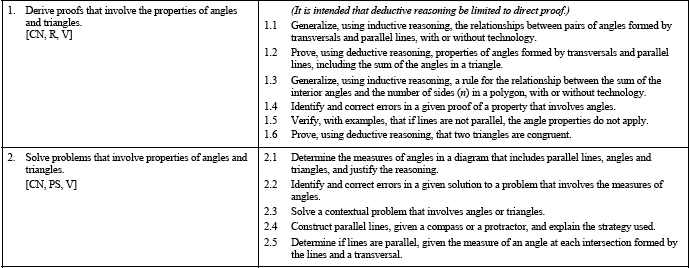 What do the Student know from Math 10-C?NothingWhat do Student know from Math 20-1?NothingWhat is Coming in Math 30-2Nothing